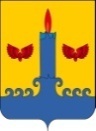 СВЕЧИНСКАЯ РАЙОННАЯ ДУМАСВЕЧИНСКОГО РАЙОНА КИРОВСКОЙ ОБЛАСТИПЯТОГО СОЗЫВАРЕШЕНИЕ16.11.2018			                                                                               № 27/213пгт СвечаОб утверждении муниципальной программы, направленной на развитие общественной инфраструктуры муниципального образования Свечинский муниципальный район Кировской области на 2019 годВ соответствии с пунктом 4 части 1 статьи 22 Устава  муниципального образования Свечинский муниципальный район Кировской области Свечинская районная Дума решила:1. Утвердить муниципальную программу, направленную на развитие общественной инфраструктуры муниципального образования Свечинский муниципальный район Кировской области на 2019 год. Прилагается.2. Настоящее решение вступает в силу с 01.01.2019 года.Глава Свечинского района			Н.Д. БусыгинПредседатель Свечинскойрайонной Думы                                            С.А. ШабановУТВЕРЖДЕНАрешением Свечинской районной Думы от 16.11.2018 № 27/213Муниципальная программа, направленная на развитие общественной инфраструктурымуниципального образования Свечинский муниципальный район Кировской области1. Общие сведения1.1. Наименование района Муниципальное образование Свечинский муниципальный район Кировской области1.2. Населенные пункты, входящие в муниципальное образование (с населением больше 50 чел):1.3. Территория района:  1773,01 кв.км.1.4. Основные природные ресурсы       Свечинский район располагает следующими природными ресурсами:Лесные ресурсыЗемельные ресурсыРесурсы животного видаВодно-биологические ресурсыСельскохозяйственные угодья2. Демографические данные 2.1. Численность населения – 7105 , в том числе мужчин -3302 , женщин – 3803.2.2. Число домохозяйств:	3540					2.3. Национальный состав в основном русский2.4. Среднегодовой прирост (убыль) населения (в среднем за последние 5 лет) -2,3%2.5. Смертность населения (в среднем за последние 5 лет) 2,0%2.6. Рождаемость (в среднем за последние 5 лет) 1,2%2.7. Возрастной состав населения: статистические данные по Свечинскому району на 01.01.2018 годудети дошкольного возраста (0 – 6 лет)	571 чел. 8,04 % 	дети школьного возраста (7 – 17 лет)	            785  чел. 11,05 %от 18 до 30 лет					828 чел. 11,65 %от 31 до 40 лет					872 чел. 12,27 %От 41 до 60 лет					2202 чел. 30,99 %Свыше 60 лет					1847 чел. 26,0 % Пенсионеры	2861 чел.  40,3 %			 			 Инвалиды 	1007 чел. 12,6%						. Работающее население 2357 чел. 33,2 %		3. Органы исполнительной и представительной власти и подчиненные им учреждения3.1. Администрация муниципального образования: Глава района: Бусыгин Николай Дмитриевич       Число сотрудников: 463.2. Дума муниципального образования:  Председатель: Шабанов Сергей АлександровичЧисло членов Думы: 163.3. Учреждения, подчиненные муниципальному образованию (дома культуры, библиотеки и т.д.)Управление образования, спорта и молодежной политики администрации Свечинского района МКУК «Свечинская межпоселенческая клубная система» МКУК «Свечинская межпоселенческая библиотечная система»Финансовое управление администрации районаМОУ ДО ДДТ пгт. Свеча Кировской областиМКУ "Служба хозяйственного обеспечения Свечинского района"МДОУ детский сад  "Теремок" пгт Свеча Кировской областиМДОУ детский сад "Родничок" пгт Свеча Кировской областиУправление по имуществу и экономике администрации Свечинского района Кировской областиМОУ ДО "Детская школа искусств" пгт. Свеча Свечинского района Кировской областиМОУ ООШ с. Юма Свечинского района Кировской областиМОУ ООШ имени Ю.Я.Долгих с. Круглыжи Свечинского района Кировской областиМОУ ООШ д. Шмелево Свечинского района Кировской области4. Объекты инфраструктуры и сельхоз. Техника, находящиеся в собственности муниципального образования и их состояние5. Наличие планов/программ социально-экономического развития муниципального образования Свечинский муниципальный район Кировской области   6. Основные направления экономического развития муниципальное образование Свечинский муниципальный район Кировской области7. Развитие малого и среднего предпринимательства8. Стратегическая цель и основные задачи программы  Общей стратегической целью настоящей программы является:      - стабильное повышение уровня и качества жизни населения за счет привлечения внешних инвестиций (в том числе за счет поддержки совместных инициатив населения),  развитие потенциала органов местного самоуправления и расширения участия граждан в деятельности органов местного самоуправления.Для достижения этой цели предполагается решить следующие задачи :Повышения уровня участия населения в разрешении собственных проблем и в планировании и расходовании бюджетных средств;Развитие способностей местных органов власти готовить и внедрять проекты с участием населения;Капитальный ремонт кровли здания Центра культуры и досуг, пгт. Свеча   Соответствующий инвестиционный план приведен в Приложении 2.9. Внутренние возможности муниципального образования, влияющие на достижение поставленной цели; Наличие необходимых ресурсов:   человеческие ресурсы: сильные стороны: наличие активности и предприимчивости части населения; наличие достаточного интеллектуального потенциала; наличие потенциально свободной рабочей силы. слабые стороны: ограниченное количество квалифицированных управленческих кадров и кадров в целом в большинстве служб и предприятий.  финансовые ресурсы: сильные стороны: развитие системы кредитно-финансовых учреждений; наличие инфраструктуры поддержки малого предпринимательства; отсутствие кредиторской задолженности бюджета; отсутствие долговой нагрузки по заемным средствам; слабые стороны: низкий уровень собственных доходов бюджета не позволяющий финансировать развитие муниципальной экономики и социальной сферы; наличие задолженности перед местным бюджетом у некоторых предприятий. производственная сфера: сильные стороны: наличие работающей экономической базы, основными составляющими которой являются лесной комплекс; наличие на территории перерабатывающих предприятий; слабые стороны: кризис большинства предприятий; отсутствие конкурентоспособного производства; не высокая доля занятых в малом бизнесе; высокая изношенность основных фондов предприятий; слабость сферы бытовых услуг, недостаточный уровень качества оказываемых бытовых услуг административно-организационная сфера: сильные стороны: отсутствие протестных акций по отношению к органам местного самоуправления; стабилизация уровня жизни пенсионеров и работников бюджетной сферы; слабые стороны: недостаточная социально-политическая активность граждан; наличие противоречий между органами местного самоуправления и некоторыми представителями бизнеса; дифференциация субъективных оценок качества жизни населения. экологическая сфера: сильные стороны: благоприятная экологическая среда; на территории района радиационная обстановка в норме; слабые стороны: отсутствие полигона по уничтожению ТКО; недостаток контейнеров для сбора и вывоза мусора; низкий уровень утилизации отходов произведенных населением. инвестиционная сфера: сильные стороны: благоприятное для инвесторов географическое и транспортное положение; наличие земельных ресурсов и свободных площадок для сельскохозяйственного и промышленного и иного использования; достаточность для жизнеобеспечения населения природных ресурсов, инженерной и социальной инфраструктуры; слабые стороны: недостаточная инвестиционная активность экономических субъектов. другие сферы:сильные стороны: возможность размещения новых объектов жилья и производства; наличие жилого фонда, сферы ЖКХ, стабильная обеспеченность электроэнергией; наличие системы образования, культуры (библиотеки, дом культуры); относительно благоприятная криминогенная обстановка; рост стабильности предпринимательской деятельности; слабые стороны: массовая неэффективность хозяйствования в условиях рынка; плохое техническое состояние части муниципального имущества, в том числе аварийность на муниципальных инженерных коммуникациях, частично неблагоприятное состояние улиц, ветхий жилой фонд; уровень безработицы. 10. Внешние факторы, которые могут повлиять на решение поставленных задачВнешние факторы, которые могут содействовать решению поставленных задач:  выгодное географическое положение; развитая транспортная связь - наличие федеральной автомобильной трассы наличие железнодорожных станций;политическая стабильность;налаживание взаимодействия между тремя основными субъектами развития – органами местного самоуправления, общественными организациями и предпринимательством;наличие земель сельскохозяйственного назначения;Неблагоприятные внешние условия, возможные риски, проблемы и препятствия:  постоянное ухудшение демографической ситуации (сокращение численности населения, доли трудоспособного населения, которое не компенсируется механическим приростом, старение населения), миграция молодежи;низкий уровень доходов населения;рост цен на потребительском рынке.Приложение 1Инициативная группа Муниципальное образование Свечинский муниципальный район  	            Глава администрации муниципального образования  __________________________(Ф.И.О.)	(подпись)Приложение 2Инвестиционный планПоселение:   Свечинское городское поселение		Район:   Свечинский                                    Сроки выполнения:   	Начало: “01” июня 2019;                                                         	Окончание: “30” сентября 2019Глава администрации муниципального образования  __________________________(Ф.И.О.)									      (подпись, печать)	Название населенного пунктаЧисло 
домохозяйствЧисленность населенияпгт Свеча22444154д.Самоулки221520д.Огрызки4499д.Марьины69181д.Глушки63160д. Еременки73197д. Рыбаковщина56121с. Ивановское64110д. Шмелево154160с. Ацвеж87157д. Рига65148с. Октябрьское72157с. Благовещенское 53102с. Старица3451с. Успенское2754с. Юма222535с. Круглыжи252444НазваниеЕдиница измеренияКоличествоФизическое состояниеАдминистративные зданияединица2Используются  по  назначению, находятся в надлежащем  состоянииКотельныеединица3Используются  по  назначению, находятся в надлежащем  состоянииДом культурыединица5ЦКиД, Свечинский сельский дом требует капитального ремонта, остальные требуют текущего ремонта, используются по назначению.Дорогикм.237,8Используется по назначению, физический износДетские садыединица2Используются  по  назначению, находятся в надлежащем  состоянииДом творчестваединица1Используется  по  назначению, находится в надлежащем  состоянииШколы единица3Используются по назначению, находятся в надлежащем состоянииБиблиотекаединица4Используются  по  назначению, находятся в надлежащем  состоянииШкола искусствединица1Используется  по  назначению, находится в надлежащем  состоянииНаименование документакогда и кем принятОсновные цели и задачиПрограмма социально-экономического развития муниципального образования Свечинский муниципальный район Кировской области на 2017-2020 годыРешение Свечинской районной  Думы от 15.12.2016 № 5/40Цель: повышение уровня жизни населения на основе устойчивого и полноценного развития территории Стабилизация и развитие отраслей экономики Стабилизация и развитие отраслей экономикиАгропромышленный комплекс-сохранение и увеличение объемов производства и переработки основных видов сельскохозяйственной продукции.-стимулирование приобретения сельскохозяйственными товаропроизводителями высокотехнологичных машин и оборудования, строительства и модернизации объектов животноводства, растениеводства и переработки сельхозпродукции. -создание условий для эффективного использования земель сельскохозяйственного назначения.-создание условий для развития малых форм хозяйствования.Поддержка и развитие малого предпринимательства-формирование благоприятной правовой среды, стимулирующей развитие малого и среднего предпринимательства.-развитие инфраструктуры, обеспечивающей доступность деловых услуг для субъектов малого и среднего предпринимательства.-развитие механизмов финансово-кредитной поддержки малого и среднего предпринимательства.-укрепление социального статуса, повышение престижа и этики предпринимательства.-информационно-консультационная  и организационная поддержка малого и среднего предпринимательства.-развитие системы подготовки кадров, ориентированной на потребности сектора малого и среднего предпринимательства.Транспортная инфраструктура-поддержание автомобильных дорог общего пользования местного  значения и искусственных сооружений на них на уровне,  соответствующем категории дороги, путем содержания дорог и  сооружений на них.-сохранение протяженности соответствующих нормативным требованиям  автомобильных дорог общего пользования местного значения за счет содержания и ремонта автомобильных дорог, а так же улично-дорожной сети поселений Свечинского муниципального района.Развитие социальной инфраструктуры, повышение качества бюджетных услугРазвитие социальной инфраструктуры, повышение качества бюджетных услуг Образование-развитие муниципальной системы дошкольного образования;-модернизация системы общего образования;-развитие системы работы с талантливыми детьми и подростками;-развитие кадрового потенциала системы образования района.Культура-развитие библиотечного дела в Свечинском районе и -организация библиотечного обслуживания населения муниципальными библиотеками;-выявление и развитие одаренных детей;-укрепление материально-технической базы учреждений культуры района Молодежная политика-координация деятельности органов местного самоуправления по организации работы с молодёжью.-создание условий для развития молодежной самоорганизации, инновационной и предпринимательской деятельности.-патриотическое  воспитание и формирования семейных ценностей.-пропаганда здорового образа жизни, профилактика асоциальных явлений в молодежной среде. -научно-методическое и информационное обеспечение органов и учреждений, участвующих в реализации молодежной политики, молодежных и детских общественных объединений.-совершенствование форм поддержки молодёжных инициатив.-развитие инфраструктуры учреждений, оказывающих услуги для молодежи.-предоставление молодым семьям социальных выплат на приобретение жилого помещения, в том числе  экономкласса, или строительство  индивидуального жилого дома, в том числе экономкласса.Физкультура и спорт-популяризация здорового образа жизни.-развитие массовой физической культуры и спорта.-совершенствование системы подготовки спортсменов высокого класса-укрепление материально-технической базы физической культуры и спорта района.Оздоровление и отдых детей-обеспечение проведения детской оздоровительной кампании.-расширение спектра предоставляемых услуг в сфере организации отдыха и оздоровления детей.-модернизация системы управления  в сфере отдыха  и оздоровления детей и подростков.Содействие занятости населения-развитие общественных и временных работ;-обеспечение временного трудоустройства -несовершеннолетних граждан в свободное от учебы время, безработных граждан, испытывающих трудности в поиске работы;-расширение информационного обеспечения реализации политики занятости.Жилищное строительство-реализация инвестиционных  проектов по комплексному освоению и развитию территорий в целях жилищного строительства.-разработка муниципальными образованиями градостроительной документации в соответствии с Градостроительным кодексом Российской Федерации.Повышение эффективности управления муниципальным имуществомПовышение эффективности управления муниципальным имуществомУправление муниципальным имуществом-обеспечение    полноты    и    достоверности     учета муниципального  имущества района.-разграничение  муниципального имущества  района  целях. -обеспечения исполнения функций местного самоуправления.                       -обеспечение полноты и  своевременности  поступления  в районный бюджет  части  чистой   прибыли   муниципальных унитарных предприятий.                        -приватизация муниципального  имущества  района,  не участвующего  в  обеспечении   исполнения   полномочий местного самоуправления  района  и осуществлении деятельности  муниципальных учреждений.-максимальное  вовлечение  в  оборот   муниципального имущества района.                                   -предоставление свободного имущества  через  проведение процедуры торгов на право заключения  договора  аренды муниципального имущества района.               -обеспечение контроля за использованием и  сохранностью муниципального имущества района,  закрепленного  за муниципальными  унитарными предприятиями и муниципальными учреждениями.-регистрация   права    собственности муниципального образования района на земельные участки;-проведение технической инвентаризации объектов недвижимости, имеющихся в муниципальной собственности. Повышение экологической безопасностиПовышение экологической безопасностиПовышение экологической безопасности-проведение работы по созданию муниципальной системы управления отходами для обеспечения эффективности,      контролируемости процесса обращения с отходами и      управляемости им. -улучшение санитарного состояния территорий района.-повышение уровня экологической культуры населения.-уменьшение количества несанкционированных мест размещения отходов на территории района и предотвращение их появления. -поддержание в удовлетворительном состоянии несанкционированной свалки в урочище Перша.Предупреждение возникновения, распространения и ликвидация заразных и незаразных заболеваний животных и птицы, в том числе отлов безнадзорных (бездомных) животных (собак) на территории Свечинского района-организация проведения мероприятий по предупреждению возникновения и ликвидации вспышек заразных и массовых незаразных заболеваний животных.-обустройство и содержание  в соответствии с требованиями действующего ветеринарного законодательства РФ скотомогильников (биотермических ям) на территории района.-упорядочение содержания домашних животных на территории Свечинского района, путем сокращением численности безнадзорных животных.Обеспечение безопасности и жизнедеятельности населенияОбеспечение безопасности и жизнедеятельности населенияОбеспечение безопасности и жизнедеятельности населения-совершенствование программного и технического оснащения  ЕДДС администрации Свечинского района, создание условий для сбора, обработки и обмена информацией о происшествиях, кризисных и чрезвычайных ситуациях между информационным центром Правительства Кировской области, единой дежурно-диспетчерской службой и  дежурно-диспетчерскими службами организаций.-повышение оперативности совместных действий всех служб, их координации и оптимального использования сил и средств постоянной готовности.-организация своевременного оповещения и информирования населения о чрезвычайных ситуациях в местах массового пребывания людей.-снижение возможных социально-экономических ущербов от чрезвычайных ситуаций.-сокращение санитарных и безвозвратных потерь населения.-снижение потерь материальных и культурных ценностей.-недопущение неблагоприятных последствий в связи с возможными чрезвычайными ситуациями природного и техногенного характера.-внедрение системы видеонаблюдения за местами массового скопления граждан на территории пгт Свеча, установки экстренной связи «гражданин-милиция»-создания финансовых, материальных и иных резервов, материальных и иных резервов.Реализация местных инициатив-строительство или восстановление объектов социальной инфраструктуры местного уровня и повышение качества услуг;-повышение уровня участия населения в разрешении собственных проблем и в планировании и расходе бюджетных средств;-развитие способностей местных органов власти готовить и внедрять проекты с участием населенияВсегоЧисленностьработающих, человекКоличество малых и средних предприятий, всего40420В том числе:В том числе:В том числе:В сфере торговли8420В сфере бытового обслуживания населения0420В сфере производства:7420Продовольственных товаров0420Непродовольственных товаров7420Прочая сфера25420Ф.И.О.Сфера ответственностив инициативной группеКого / что представляет(муниципалитет, Дума МО,население, общ. организацию, и т.д.)Населенный пункт: пгт СвечаНаселенный пункт: пгт СвечаНаселенный пункт: пгт СвечаНаселенный пункт: пгт Свеча1.Кудреватых Елена Михайловнапредседательдума МО2.Князев Вячеслав Юрьевичответственный за организацию вклада сообществадума МО3.Загребина Людмила Павловнаответственный за организацию вклада сообществаучреждение4.Исакина Капитолина Афансьевнаответственный за организацию вклада сообществанаселение5.Киселева Вера Васильевнаответственный за организацию вклада сообществанаселение6.Дудина Ольга Александровнаответственный за организацию вклада сообществаучреждение7.Смирнова Лилия Алексеевнаответственный за организацию вклада сообществаучреждение8.Мальцев Юрий Степановичответственный за технические вопросынаселение9.Ступникова Елена Анатольевнаответственный за организацию вклада сообществаучреждение10.Хлупина Татьяна Александровнаответственный за организацию вклада сообществадума МО11.Шабанов Сергей Александровичответственный за технические вопросыдума МО12.Юферева Ирина Альбертовнаответственный за организацию вклада сообществадума МО13.Баранова Екатерина Аркадьевнаответственный за организацию вклада сообществадума МО14.Кротова Татьяна Витальевнаответственный за организацию вклада сообществаорганизация15.Яговкина Наталия Алексеевнаответственный за организацию вклада сообществаучреждение16.Пантелеева Галина Анатольевнаответственный за организацию вклада сообществанаселение17.Тарасов Игорь Николаевичответственный за технические вопросынаселение18.Гордеева Галина Николаевнаответственный за организацию вклада сообществанаселение19.Крупина Вера Николаевнаказначейнаселение20.Дворецкий Николай Николаевичответственный за организацию вклада сообществанаселение21.Дмитриева Лариса Алексеевнаответственный за организацию вклада сообществаучреждение22.Новоселова Надежда Александровнаответственный за организацию вклада сообществаучреждение23.Рогачева Светлана Аркадьевнаответственный за организацию вклада сообществаучреждение24.Путинцева Наталья Николаевнаответственный за делопроизводствоучреждение25.Погудина Людмила Васильевнаответственный за организацию вклада сообществанаселение26.Щекотова Софья Ксенофонтовнаответственный за организацию вклада сообществанаселение27.Нечаева Валентина Васильевнаответственный за организацию вклада сообществанаселение28.Сбоева Любовь Марковнаответственный за организацию вклада сообществанаселение29.Кулакова Галина Александровнаответственный за организацию вклада сообществаучреждение30.Самошина Алевтина Анатольевнаответственный за организацию вклада сообществанаселение31.Земцова Валентина Николаевнаответственный за организацию вклада сообществаучреждение32.Татаринова Надежда Семеновнаответственный за организацию вклада сообществанаселение33.Татаринов Сергей Павловичответственный за организацию вклада сообществанаселение34.Новоселов Сергей Андреевичответственный за организацию вклада сообществанаселение35.Кабанов Валерий Геннадьевичответственный за технические вопросынаселение36.Торопов Вадим Николаевичответственный за организацию вклада сообществаучреждение37.Шалагинова Наталья Ивановнаответственный за организацию вклада сообществанаселение38.Манина Ирина Николаевнаответственный за организацию вклада сообществаучреждение39.Ускова Елена Михайловнаответственный за организацию вклада сообществанаселение40.Предеина Валентина Анатольевнаответственный за организацию вклада сообществанаселение41.Щенникова Оксана Анатольевнаответственный за организацию вклада сообществанаселение42.Смирнова Ксения Сергеевнаответственный за организацию вклада сообществанаселение43.Черемисинова Людмила Анатольевнаответственный за организацию вклада сообществанаселение44.Демина Екатерина Сергеевнаответственный за организацию вклада сообществаучреждение45.Чуракова Антонина Александровнаответственный за организацию вклада сообществанаселение46.Галашева Анастасия ответственный за организацию вклада сообществанаселение47.Бальцев Владимир Юрьевичответственный за организацию вклада сообществанаселение48.Предеина Мария Николаевнаответственный за организацию вклада сообществаучреждение49.Горева Ольга Владимировнаответственный за организацию вклада сообществанаселение50.Исакин Григорий Владимировичответственный за организацию вклада сообществанаселение51.Губина Светлана Николаевнаответственный за организацию вклада сообществапредприниматель52.Окишев Олегответственный за организацию вклада сообществанаселение53.Торопова Галина Васильевнаответственный за организацию вклада сообществанаселениеНазвание микропроектаМесто выполнения проекта (населенный пункт)Дата началаДата окончанияНаличие технической документацииСтоимость проектаСтоимость проектаСтоимость проектаСтоимость проектаСтоимость проектаНазвание микропроектаМесто выполнения проекта (населенный пункт)Дата началаДата окончанияНаличие технической документацииВклад ППМИВклад МОДругие местные вклады (население)Другие источники (спонсоры)Общая стоимостьКапитальный ремонт кровли здания Центра культуры и досуг, пгт Свеча"пгт Свеча01.06. 201930.09. 2019имеется1 749 999450 000200 000100 0002 499 999ВСЕГОВСЕГО1 749 999450 000200 000100 0002 499 999